	Základní škola Beroun,	www.zswagnerka.cz	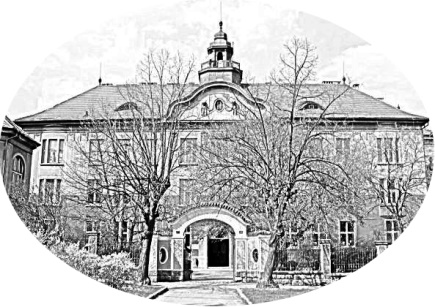 	Wagnerovo náměstí	tel.: 311 623 315	Wagnerovo nám. 458, Beroun	skola@zswagnerka.czZPĚTVZETÍ ŽÁDOSTI O PŘIJETÍ DO ZŠZákonný zástupce dítěte:Jméno a příjmení: ……………………………………………………………………………………………..Adresa pro doručování písemností:……………………………………………………………………Žádám o zpětvzetí žádosti o přijetí dítěte k povinné školní docházce podanédne ……………………………………….. z důvodu ………………………………………………………………………………………………………..Jméno a příjmení dítěte: …………………………………….………………………………………………datum narození…………………………….trvalý pobyt: ……………………………………………………………………………………………………..                                                                                           ………………………………………..	                                                                                podpis zákonného zástupceDne ………………………………